مستعينا بالله أجب عن الأسئلة التالية:السؤال الأول: اختر الإجابة الصحيحة فيما يلي:1/ ما حكم الإيمان بالقدر؟ أ) مستحب               				ب) محرم               			 	  ج) واجب 2/ علم الله تعالى بالأشياء قبل حدوثها وكتابته لذلك في اللوح المحفوظ هو:أ) القدر						ب) التنجيم      					ج) اليوم الآخر 3/ ما حكم الصبر على أقدار الله المؤلمة ؟ أ) مستحب  			                 	ب) محرم  					ج) واجب4/ ترك التشكي والندب والنياحة هو: أ) صبر اللسان    				ب) صبر القلب					ج) صبر الجوارج 5/ ترك لطم الخدود وشق الجيوب هو:أ) صبر اللسان   				ب) صبر القلب 					ج) صبر الجوارح6/ حكم سب الريح:أ) مستحب  					ب) محرم  					ج) واجب7/ عمل شيطاني يؤثر في القلوب والأبدان هو:أ) السحر   		 			ب) الكهانة				   	ج) التنجيم8/ حكم سحر الخداع والتمويه والخفة:أ) مستحب     					ب) محرم    					ج) مكروه9/ حل السحر عن المسحور هو:أ) النشرة    					ب) السحر        				ج) الكهانة10/ الإخبار عما سيكون في مستقبل الزمان هو:أ) النشرة    					ب) السحر   				 	ج) الكهانةتابع بقية الأسئلة خلف الورقةالسؤال الثاني: ضع علامة ( √ ) أمام العبارات الصحيحة وعلامة ( × ) أمام العبارات الخاطئة فيما يلي:1- كفر النعمة هو نسب النعم لغير الله باللسان فقط						(	)2- حكم نسب النعم إلى النفس مستحب     						(	)3- من أمثلة سب الدهر قول ( هذا الزمان غدار )						(	)4- من ما ليس من سب الدهر قول ( هذه أيام باردة )					(	)5- من سب الريح قول: ( هذا ريح شديد ) 						(	)6- من أنواع السحر (سحر التخدير)							(	)7- حكم سحر التخييل كفر 								(	)8- عقوبة الساحر الذي يستعمل التأثير والتخييل السجن					(	)9- من العلامات التي يعرف بها الساحر أن يسأله عن اسمه واسم أمه			(	)10- حكم الكهانة والعرافة شرك أكبر 							(	)السؤال الثالث: اجب عن الأسئلة التالية:1- اذكر فوائد النجوم :أ) ..................................		ب) ..................................		ج) ..................................2- اذكر أربعة من أسماء علم النجوم:أ) .......................		ب) .......................		ج) .......................		د) .......................3- اذكر مراتب القضاء والقدر:أ) ...................................................................		ب) .................................................................4- اذكر ثمرات الصبر:أ) ...................................................................		ب) .................................................................5- عرف الاستسقاء:......................................................................................................................................................تمنياتي لكم بالتوفيقأ/ Majidالمملكة العربية السعوديةوزارة التعليمإدارة التعليم بمحافظة متوسطة وثانوية المملكة العربية السعوديةوزارة التعليمإدارة التعليم بمحافظة متوسطة وثانوية المملكة العربية السعوديةوزارة التعليمإدارة التعليم بمحافظة متوسطة وثانوية المملكة العربية السعوديةوزارة التعليمإدارة التعليم بمحافظة متوسطة وثانوية 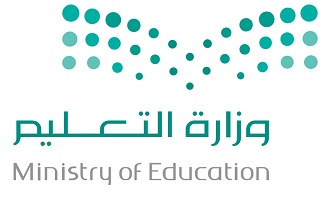 التاريخ :  / 4 / 1439هـالتاريخ :  / 4 / 1439هـالتاريخ :  / 4 / 1439هـالمملكة العربية السعوديةوزارة التعليمإدارة التعليم بمحافظة متوسطة وثانوية المملكة العربية السعوديةوزارة التعليمإدارة التعليم بمحافظة متوسطة وثانوية المملكة العربية السعوديةوزارة التعليمإدارة التعليم بمحافظة متوسطة وثانوية المملكة العربية السعوديةوزارة التعليمإدارة التعليم بمحافظة متوسطة وثانوية المادة : التوحيدالمادة : التوحيدالمادة : التوحيدالمملكة العربية السعوديةوزارة التعليمإدارة التعليم بمحافظة متوسطة وثانوية المملكة العربية السعوديةوزارة التعليمإدارة التعليم بمحافظة متوسطة وثانوية المملكة العربية السعوديةوزارة التعليمإدارة التعليم بمحافظة متوسطة وثانوية المملكة العربية السعوديةوزارة التعليمإدارة التعليم بمحافظة متوسطة وثانوية الصف : الثالث المتوسطالصف : الثالث المتوسطالصف : الثالث المتوسطالمملكة العربية السعوديةوزارة التعليمإدارة التعليم بمحافظة متوسطة وثانوية المملكة العربية السعوديةوزارة التعليمإدارة التعليم بمحافظة متوسطة وثانوية المملكة العربية السعوديةوزارة التعليمإدارة التعليم بمحافظة متوسطة وثانوية المملكة العربية السعوديةوزارة التعليمإدارة التعليم بمحافظة متوسطة وثانوية الزمن : ساعة ونصفالزمن : ساعة ونصفالزمن : ساعة ونصفاسم الطالب /  ...................................................................................................................اسم الطالب /  ...................................................................................................................اسم الطالب /  ...................................................................................................................اسم الطالب /  ...................................................................................................................اسم الطالب /  ...................................................................................................................اسم الطالب /  ...................................................................................................................رقم الجلوس رقم الجلوس اختبار الفصل الدراسي الأول للعام الدراسي : 1438/1439هـاختبار الفصل الدراسي الأول للعام الدراسي : 1438/1439هـاختبار الفصل الدراسي الأول للعام الدراسي : 1438/1439هـاختبار الفصل الدراسي الأول للعام الدراسي : 1438/1439هـاختبار الفصل الدراسي الأول للعام الدراسي : 1438/1439هـاختبار الفصل الدراسي الأول للعام الدراسي : 1438/1439هـاختبار الفصل الدراسي الأول للعام الدراسي : 1438/1439هـاختبار الفصل الدراسي الأول للعام الدراسي : 1438/1439هـاختبار الفصل الدراسي الأول للعام الدراسي : 1438/1439هـاختبار الفصل الدراسي الأول للعام الدراسي : 1438/1439هـاختبار الفصل الدراسي الأول للعام الدراسي : 1438/1439هـالدرجة رقماًالدرجة كتابة..................................درجة فقط...................................درجة فقط.اسم المصححاسم المصححالتوقيع التوقيع اسم المراجعالتوقيع الدرجة رقماً30الدرجة كتابة..................................درجة فقط...................................درجة فقط.